МЕСТОИМЕНСКМЕСТОИМЕНСКМЕСТОИМЕНСКМЕСТОИМЕНСК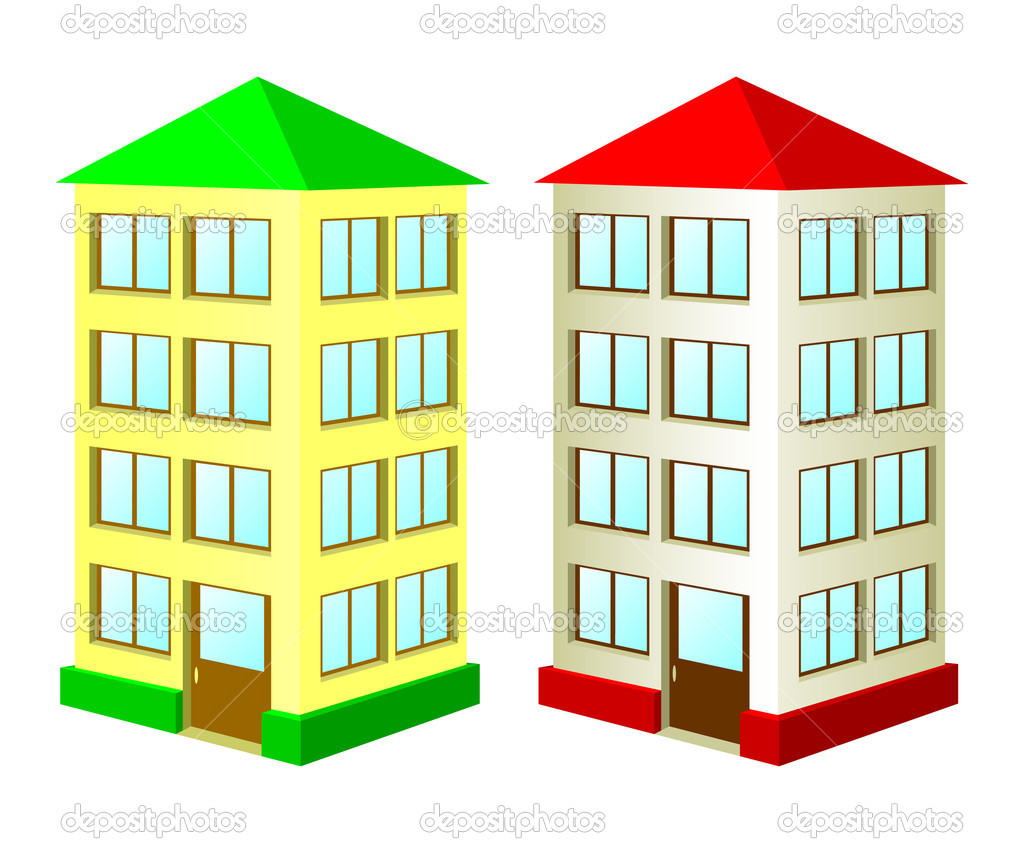 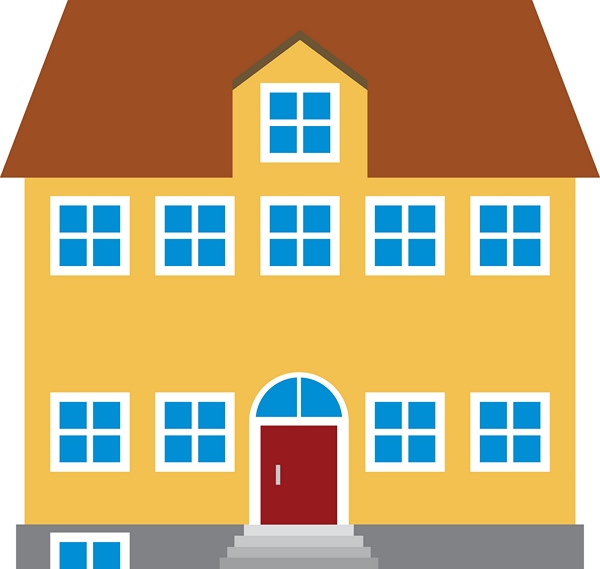 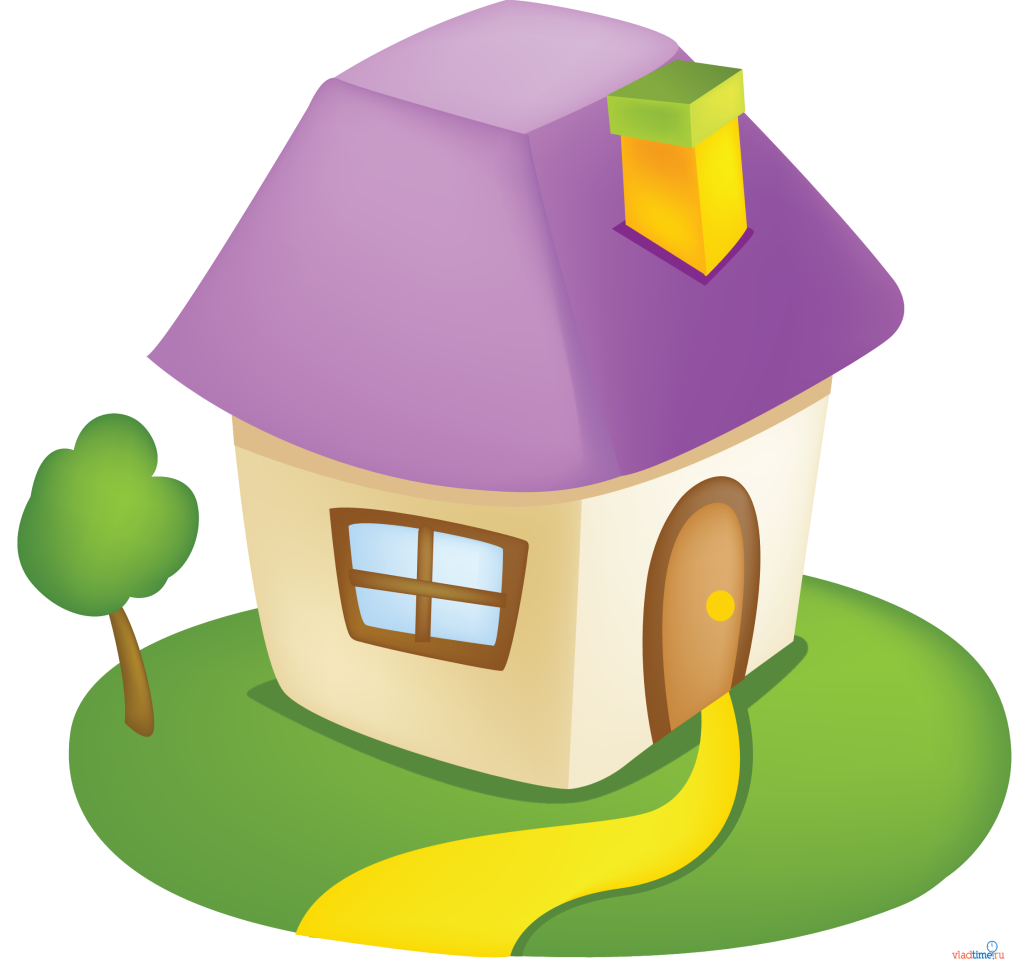 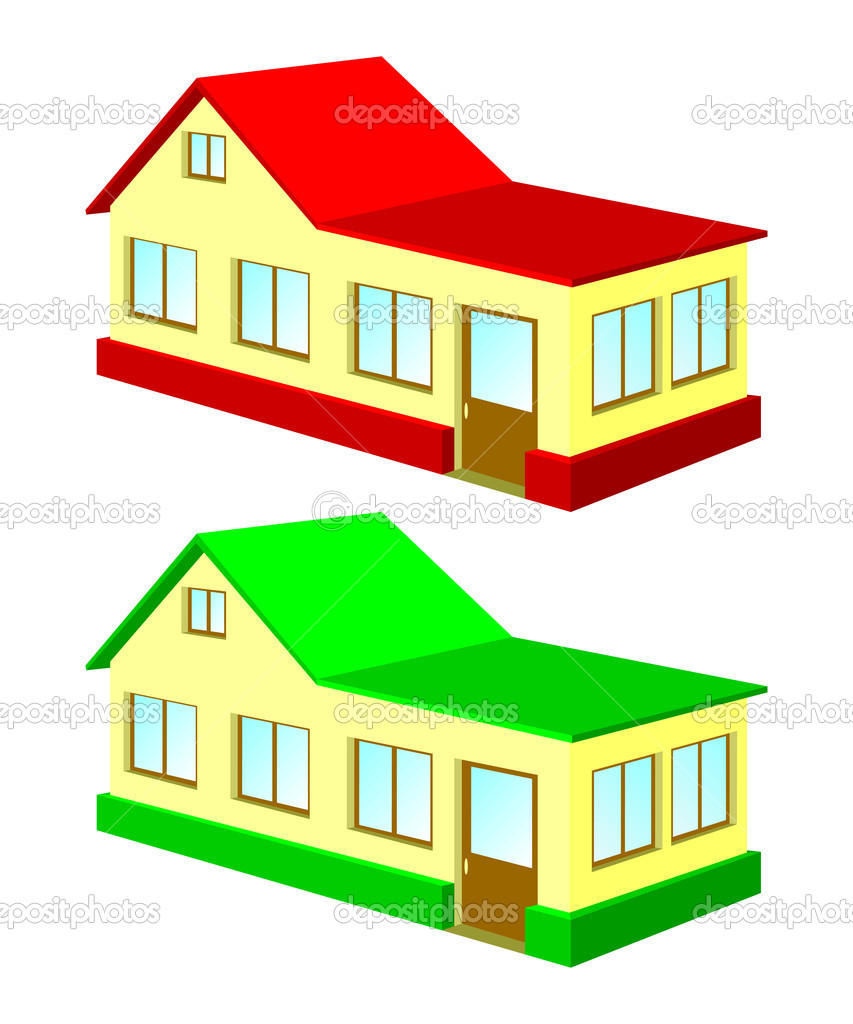 